Обзор событий за II квартал для бюджетных организаций 17 августа 2023 г.10.00-11.30 (время московское)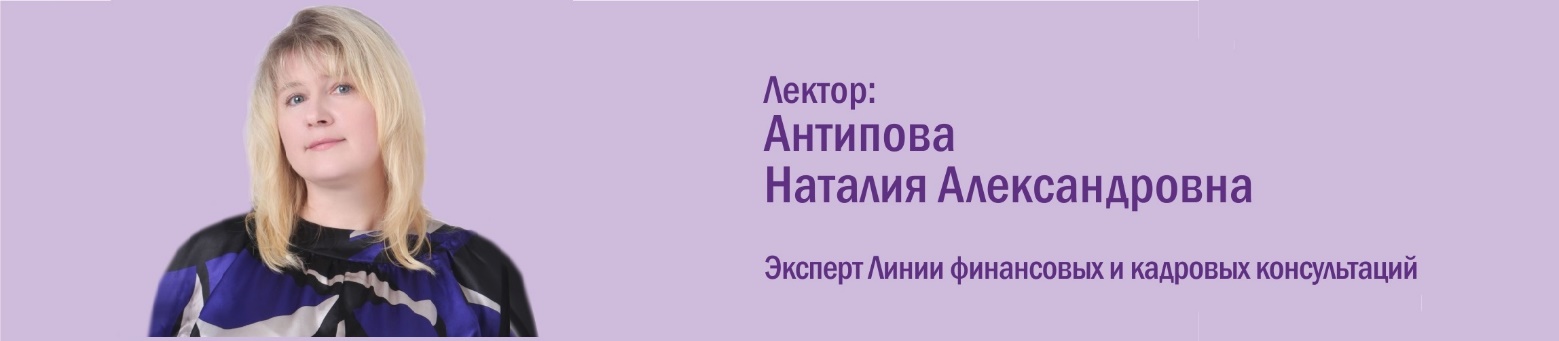 Вебинар поможет Вам:быть в курсе важных изменений законодательства в бухгалтерском учете для организаций госсектора;учитывать в кадровой работе изменения трудового законодательства Программа вебинара:1. Бухгалтерские новости1.1.	Какие ошибки выявило Казначейство при госфинконтроле в 2022 году. 1.2.	Рекомендации Минфина, как организовать и проводить внутренний контроль совершаемых фактов хозяйственной жизни, ведения учета и составления отчетности.1.3.	Какие дополнительные сведения нужно указывать в путевом листе с 1 сентября 2023 года.1.4.	Нужно ли учитывать компенсационные и стимулирующие выплаты при оплате за сверхурочную работу.2. Кадровые новости2.1. Новые правила финансирования мер по сокращению производственного травматизма.2.2. Когда от работника не нужно согласие на электронный кадровый документооборот.2.3. Разъяснения Минтруда по вопросам временного перевода сотрудников к другому работодателю.2.4. Новые правила проведения дистанционных медосмотров работников.